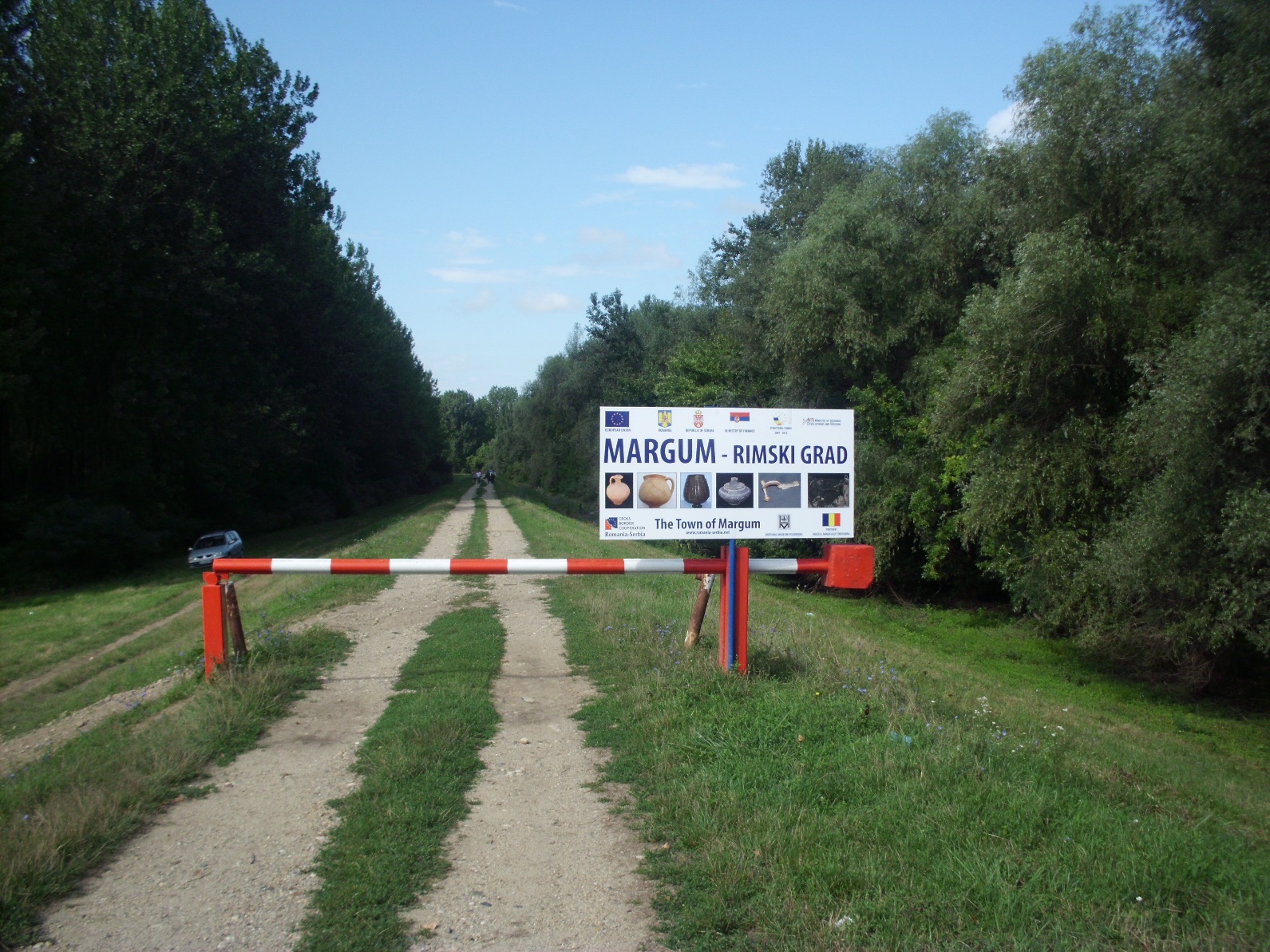 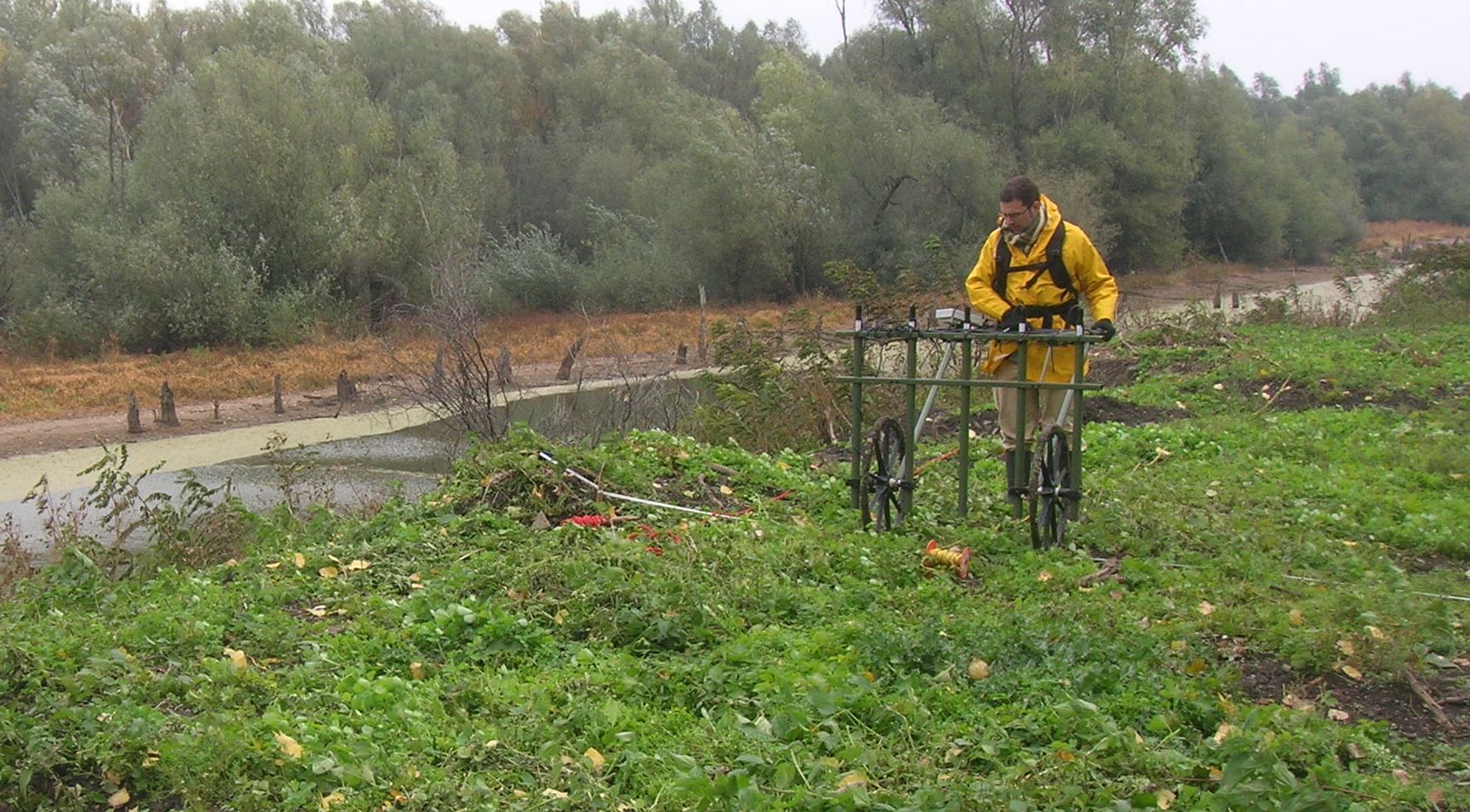 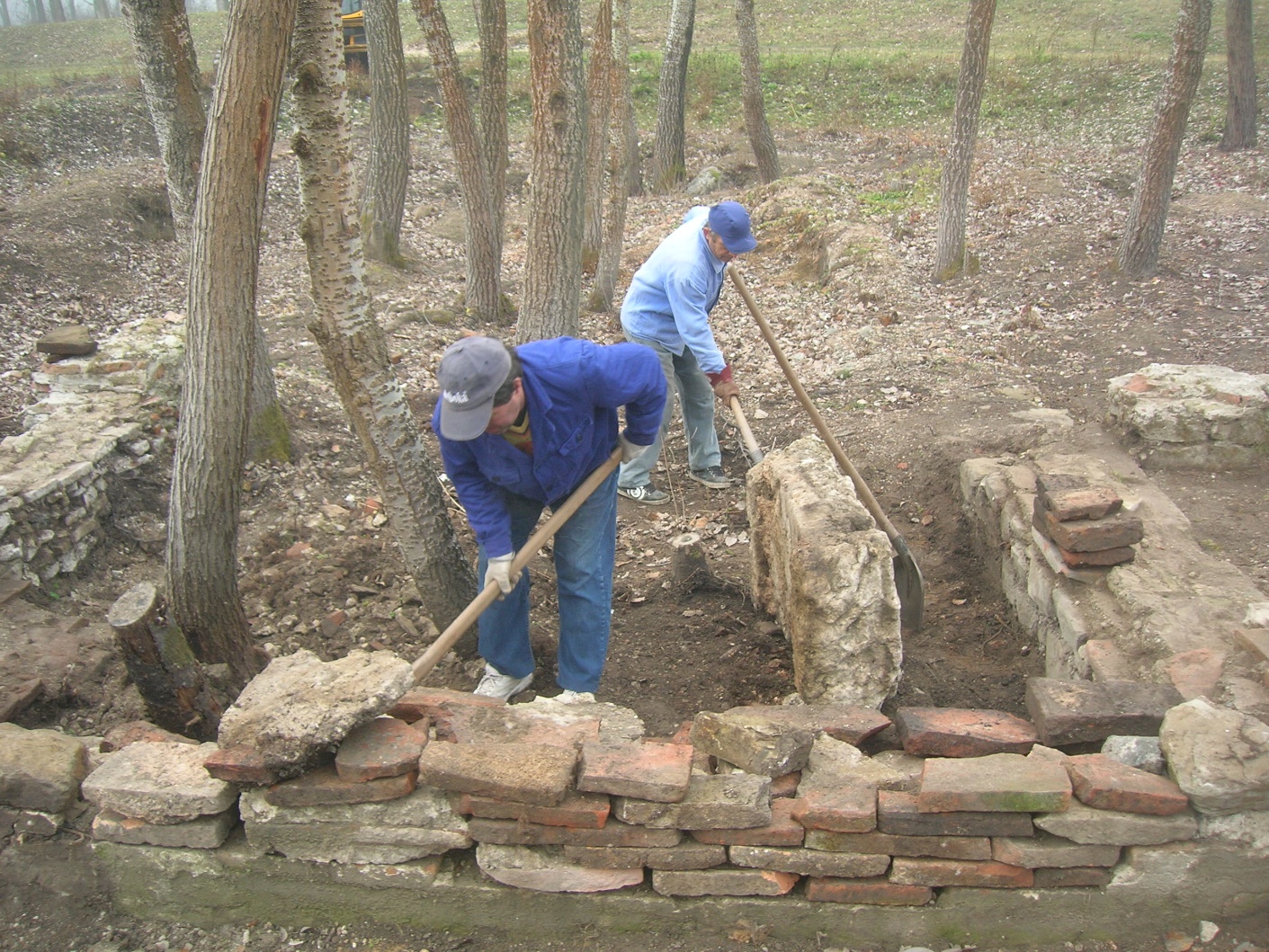 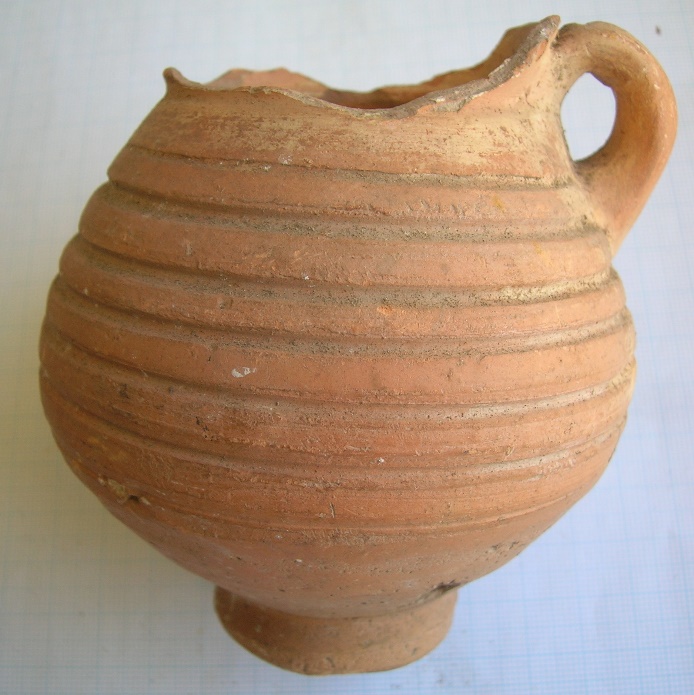 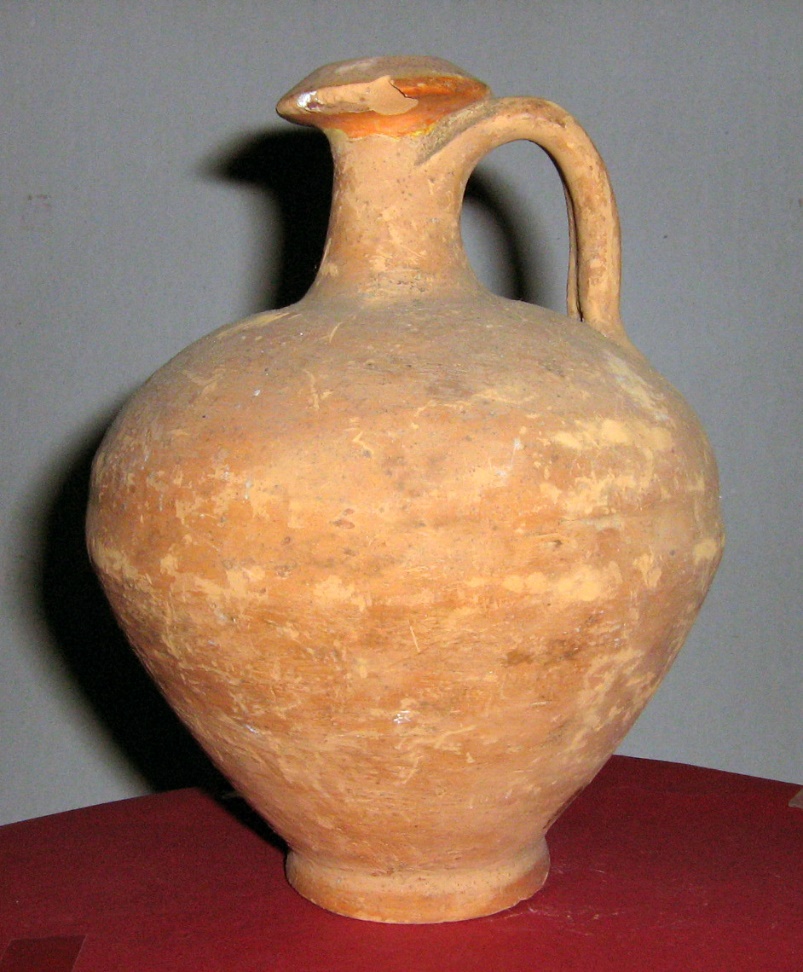 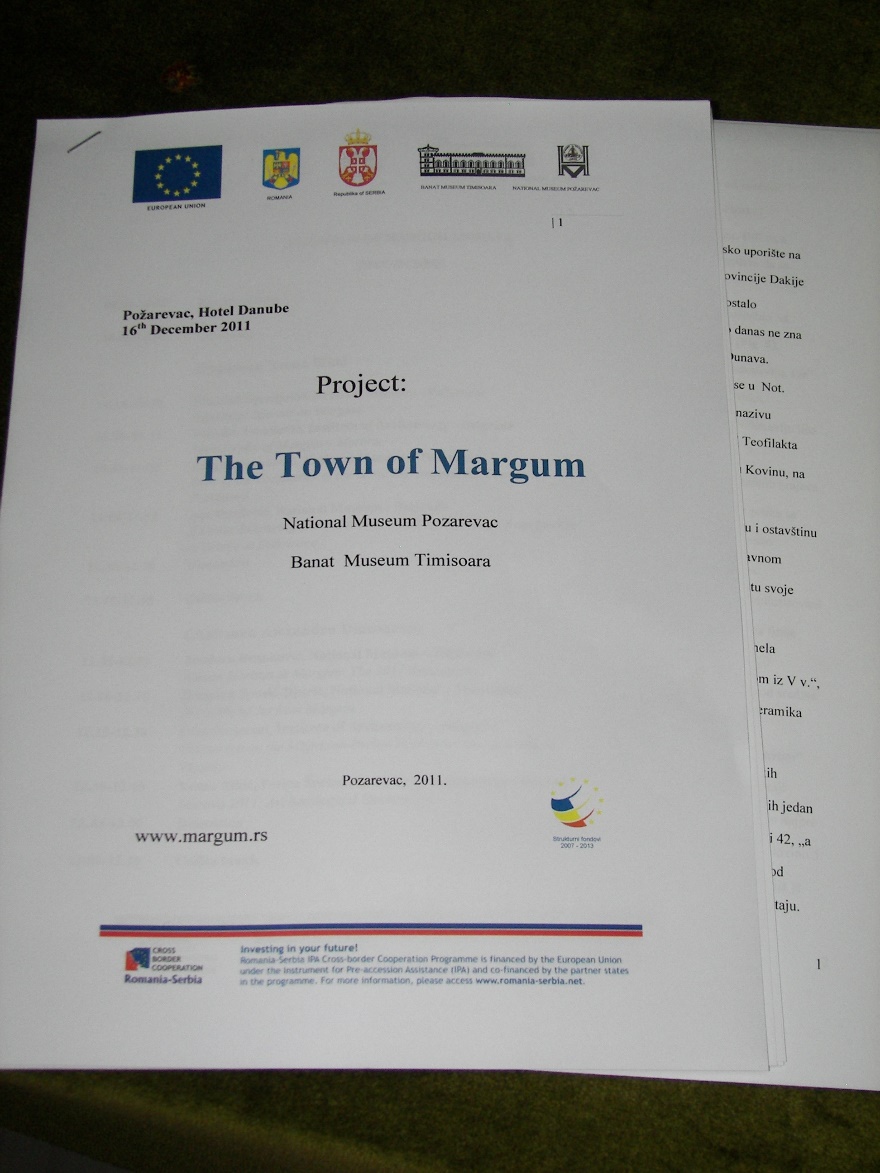 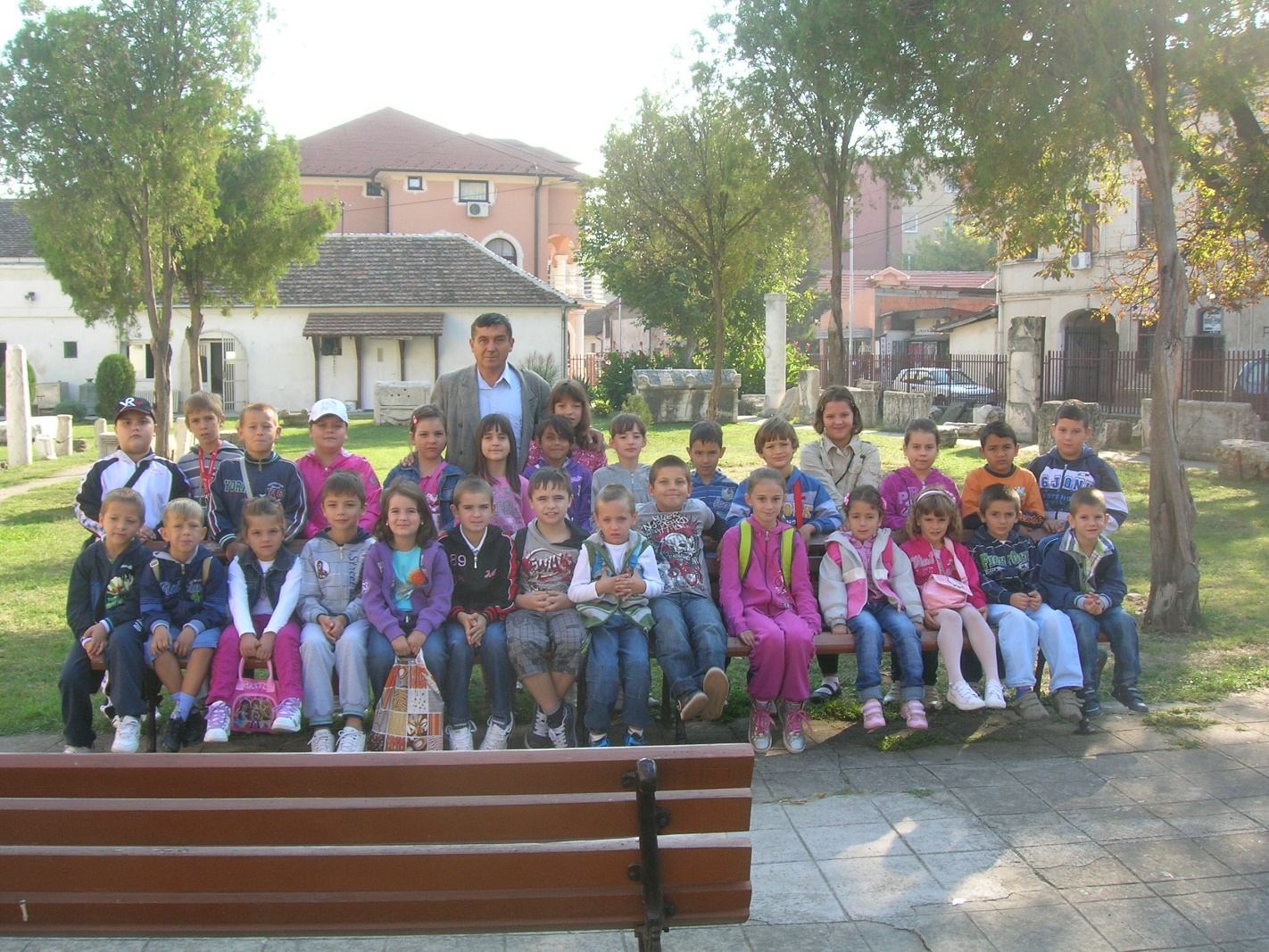 Project informationProject informationCALL FOR PROPOSALS1MIS-ETC:374PRIORITY AXIS:1    Economic and Social DevelopmentMEASURE:1.2 Develop the tourism sector, including the strengthening of the regional identity of the border region as a tourist destinationPROJECT TITLE:The Town of MargumACRONYM:MargumDURATION:29.12.2010 – 28.12.2011IPA FUNDS CONTRACTED:412.590 €TOTAL FUNDS CONTRACTED:485.400 €ABSORBTION RATE (%):44,72%PROJECT OBJECTIVE(S):Tourism development in region Timis – Branicevo through rehabilitation, protection and preservation of cultural heritage from Roman period and their inclusion in the tourism offerCreation of tourism site Moesia – Dacia in aim to increase cooperation in sector of tourism in border regionPromotion of historical assets of region Timis – Branicevo and strengthening of the regional identitySHORT DESCRIPTION OF THE PROJECT:The partnership was formed in order to create a necessary precondition for the exploration of the opportunity for tourism development in the area, which in ancient times was a part of ancient Roman provinces Moesia (now Serbia – Branicevo area) – Dacia (Romania). During the project implementation archaeological works were carried out in Margum, Roman town, with the presence of Romanian and Serbian archaeologists. During the archaeological works fences of Roman town Margum were reconstructed, the most important pottery discovered was selected, metal artefacts were conserved, and all discovered items were marked and protected. DEGREE OF ACHIEVEMENT OF INDICATORS: RESULTS ACHIEVED, INCLUDING PHOTOS: Carried out digging and archaeological researches in new tourism site; all diggings preserved and conserved; new artefacts prepared for the exhibitionArchaeological documentation prepared; submitted to Regional Institute for monument protection; all research result verified by Regional cultural heritage preservation Institute“Apulum in Pozarevac” exhibition was organized; domestic cultural population get known with Roman heritage in Timis countyImplemented Archaeological experts seminar; Study regarding Roman history in border region prepared and published; established link Apulum – Margum“Margum in Timisoara” exhibition was organized; Romanian cultural population get known with Roman heritage in Branicevo countyStudy tour organized and implemented; Romanian experts introduced with new locality and artefacts from the Town of MargumArchaeological movie recorded, edited and produced; presented on Archaeological movie FestivalAwareness campaign organized and implemented; promo material developed, printed and disseminated; new tourist location marked; promotional conference for tourist workers implementedPartnership informationCOUNTRYCOUNTY/DISTRICTBUDGET(EURO)CONTACT DETAILSLEAD PARTNER:National Museum PožarevacSerbiaBranicevo361.000Požarevac, dr Voje Dulica 10Tel. +381 12 223 597PARTNER 2:Timisoara Banat MuseumRomaniaTimis124.400Timisoara, Piata Huniade 1Tel. 0040 256 201321